ПРОЕКТАдминистративный регламентпредоставления муниципальной услугипо предоставлению разрешения на отклонение от предельных параметровразрешенного строительства, реконструкции объекта капитальногостроительства1. Общие положения        1.1. Настоящий административный регламент предоставления муниципальной услуги (далее – Административный регламент) устанавливает стандарт и порядок предоставления  муниципальной услуги по предоставлению разрешения на отклонение от предельных параметров разрешенного строительства, реконструкции объекта капитального строительства (далее –муниципальная услуга).         1.2. Получатели услуги: физические лица, индивидуальные предприниматели, юридические лица (далее - заявитель).          Интересы заявителей могут представлять лица, уполномоченные заявителем в установленном порядке, и законные представители физических лиц (далее – представитель заявителя).          1.3. Информирование о предоставлении муниципальной услуги:          1.3.1. информация о порядке предоставления муниципальной услуги размещается:          1) на информационных стендах, расположенных в помещениях органа государственной власти субъекта Российской Федерации или органа местного самоуправления (далее – Уполномоченный орган), многофункциональных центров предоставления государственных и муниципальных услуг.          2) на официальном сайте Уполномоченного органа в информационно- телекоммуникационной сети «Интернет» http://www.admin.smolensk.ru/~glinka).          3) на Портале государственных и муниципальных услуг (http://pgu.admin-smolensk.ru) (далее – Региональный портал);          4) на Едином портале государственных и муниципальных услуг (функций) (https:// www.gosuslugi.ru/) (далее – Единый портал);          5) в государственной информационной системе «Реестр государственных и муниципальных услуг» (http://frgu.ru) (далее – Региональный реестр).         6) непосредственно при личном приеме заявителя в Уполномоченном органе (указать наименование органа государственной власти субъекта Российской Федерации, органа местного самоуправления, предоставляющего муниципальную услугу) или многофункциональном центре предоставления государственных и муниципальных услуг (далее – многофункционального центра, МФЦ);         7) по телефону Уполномоченным органом или многофункционального центра;         8) письменно, в том числе посредством электронной почты, факсимильной связи.         1.3.2. Консультирование по вопросам предоставления муниципальной услуги осуществляется:          1) в многофункциональных центрах при устном обращении - лично или по телефону;         2) в Уполномоченном органе при устном обращении - лично или по телефону; при письменном (в том числе в форме электронного документа) обращении – на бумажном носителе по почте, в электронной форме по электронной почте.         1.3.3. Информация о порядке и сроках предоставления муниципальной услуги предоставляется заявителю бесплатно.          1.3.4. Размещение информации о порядке предоставления муниципальной услуги на информационных стендах в помещении МФЦ осуществляется в соответствии с соглашением, заключенным между МФЦ и органом государственной власти субъекта Российской Федерации или органом местного самоуправления с учетом требований к информированию, установленных Административным регламентом.           Информация, размещаемая на информационных стендах и на официальном сайте Уполномоченного органа, включает сведения о муниципальной услуге, содержащиеся в пунктах 2.1, 2.3, 2.4, 2.5, 2.6, 2.8, 2.9, 2.10, 2.11, 5.1 Административного регламента, информацию о месте нахождения, справочных телефонах, времени работы Уполномоченного органа о графике приема заявлений на предоставление муниципальной услуги.          В залах ожидания Уполномоченного органа размещаются нормативные правовые акты, регулирующие порядок предоставления  муниципальной услуги, в том числе Административный регламент, которые по требованию заявителя предоставляются ему для ознакомления.         Информация о ходе рассмотрения заявления о предоставлении муниципальной услуги и о результатах предоставления муниципальной услуги может быть получена заявителем (его представителем) в личном кабинете на Едином портале или Региональном портале, а также в соответствующем структурном подразделении Уполномоченного органа при обращении заявителя лично, по телефону посредством электронной почты.2. Стандарт предоставления муниципальной услуги2.1. Наименование муниципальной услуги          Предоставление разрешения на отклонение от предельных параметров разрешенного строительства, реконструкции объекта капитального строительства.2.2. Наименование исполнительно-распорядительного органа государственной власти субъекта Российской Федерации или местного самоуправления, непосредственно предоставляющего государственную или муниципальную услугу         Муниципальная услуга предоставляется Уполномоченным органом Администрацией муниципального образования «Глинковский район» Смоленской области.2.3. Перечень нормативных правовых актов, регулирующих предоставлениегосударственной услуги          Перечень нормативных правовых актов, регулирующих предоставление муниципальной услуги (с указанием их реквизитов и источников официального опубликования), размещается в федеральной государственной информационной системе «Федеральный реестр государственных и муниципальных услуг (функций) и на Едином портале.2.4. Описание результата предоставления муниципальнойуслуги          Результатами предоставления государственной (муниципальной) услуги являются:         1) решение о предоставлении разрешения отклонение от предельных параметров разрешенного строительства, реконструкции объекта капитального строительства (по форме, согласно приложению № 2 к настоящему Административному регламенту);         2) решение об отказе в предоставлении муниципальной услуги (по форме, согласно приложению № 3 к настоящему Административному регламенту).2.5. Срок предоставления муниципальной услуги, в томчисле с учетом необходимости обращения в организации,участвующие в предоставлении муниципальнойуслуги, срок приостановления предоставления муниципальнойуслуги, срок выдачи (направления) документов, являющихся результатомпредоставления муниципальной услуги          2.5.1. Срок предоставления муниципальной услуги не может превышать 47 рабочих дней рабочих дней со дня регистрации заявления и документов, необходимых для предоставления муниципальной услуги.         2.5.2. Уполномоченный орган в течение 47 рабочих дней со дня регистрациизаявления и документов, необходимых для предоставления муниципальной услуги в Уполномоченном органе, направляет заявителю способом указанном в заявлении один из результатов, указанных в пункте 2.3 Административного регламента.         2.5.3. Срок выдачи разрешения на условно разрешенный вид использования земельного участка или объекта капитального строительства не может превышать 47 рабочих дней.         2.5.4. Приостановление срока предоставления муниципальной услуги не предусмотрено.         2.5.5. Выдача документа, являющегося результатом предоставления муниципальной услуги, в Уполномоченном органе, МФЦ осуществляется в день обращения заявителя за результатом предоставления муниципальной услуги.         Направление документа, являющегося результатом предоставления муниципальной услуги в форме электронного документа, осуществляется в день оформления и регистрации результата предоставления муниципальной услуги.2.6. Исчерпывающий перечень документов, необходимых в соответствии сзаконодательными или иными нормативными правовыми актами дляпредоставления муниципальной услуги, а также услуг,которые являются необходимыми и обязательными дляпредоставления государственной или муниципальных услуг, подлежащихпредставлению заявителем, способы их получения заявителем         2.6.1. Для получения муниципальной услуги заявитель представляет следующие документы:         1) документ, удостоверяющий личность;         2) документ, удостоверяющий полномочия представителя заявителя, в случае обращения за предоставлением муниципальной услуги представителя заявителя (за исключением законных представителей физических лиц);         3) заявление:         - в форме документа на бумажном носителе по форме, согласно приложению № 1 к настоящему Административному регламенту;         - в электронной форме (заполняется посредством внесения соответствующих сведений в интерактивную форму заявления).         Заявление о предоставлении муниципальной услуги может быть направлено в форме электронного документа, подписанного электронной подписью в соответствии с требованиями Федерального закона от 6 апреля 2011 г. № 63-ФЗ «Об электронной подписи» (далее – Федеральный закон № 63-ФЗ).          В случае направления заявления посредством Единого портала сведения из документа, удостоверяющего личность заявителя, представителя заявителя формируются при подтверждении учетной записи в Единой системе идентификации и аутентификации из состава соответствующих данных указанной учетной записи и могут быть проверены путем направления запроса с использованием системы межведомственного электронного взаимодействия.         2.6.2. К заявлению прилагаются:          1) правоустанавливающие документы на объекты недвижимости, права на которые не зарегистрированы в Едином государственном реестре недвижимости;         2) нотариально заверенное согласие всех правообладателей земельного участка и/или объекта капитального строительства, в отношении которых запрашивается разрешение на отклонение от предельных параметров разрешенного строительства, реконструкции объекта капитального строительства, либо документ, удостоверяющий полномочия заявителя как представителя всех правообладателей земельного участка и/или объекта капитального строительства при направлении заявления;           2.6.3. Заявление и прилагаемые документы могут быть представлены (направлены) заявителем одним из следующих способов:           1) лично или посредством почтового отправления в орган государственной власти субъекта Российской Федерации или местного самоуправления;          2) через МФЦ;          3) через Региональный или Единый портал.          2.6.4. Запрещается требовать от заявителя:         1) представления документов и информации или осуществления действий, представление или осуществление которых не предусмотрено нормативными правовыми актами, регулирующими отношения, возникающие в связи с  предоставлением государственных и муниципальных услуг;          2) представления документов и информации, в том числе подтверждающих внесение заявителем платы за предоставление государственных и муниципальных услуг, которые находятся в распоряжении органов, предоставляющих государственные услуги, органов, предоставляющих муниципальные услуги, иных государственных органов, органов местного самоуправления либо подведомственных государственным органам или органам местного самоуправления организаций, участвующих в предоставлении предусмотренных частью 1 статьи 1 Федерального закона государственных и муниципальных услуг, в соответствии с нормативными правовыми актами Российской Федерации, нормативными правовыми актами субъектов Российской Федерации, муниципальными правовыми актами, за исключением документов, указанных в части 6 статьи 7 Федерального закона от 27 июля 2010 г. № 210-ФЗ «Об организации предоставления государственных и муниципальных услуг» (далее – Федеральный закон № 210-ФЗ);         3) осуществления действий, в том числе согласований, необходимых для получения государственных и муниципальных услуг и связанных с обращением в иные государственные органы, органы местного самоуправления, организации, за исключением получения услуг и получения документов и информации, предоставляемых в результате предоставления таких услуг, включенных в перечни, указанные в части 1 статьи 9 Федерального закона № 210-ФЗ;         4) представления документов и информации, отсутствие и (или) недостоверность которых не указывались при первоначальном отказе в приеме документов, необходимых для предоставления муниципальной услуги, либо в предоставлении муниципальной услуги, за исключением следующих случаев:         а) изменение требований нормативных правовых актов, касающихся предоставления муниципальной услуги, после первоначальной подачи заявления о предоставлении муниципальной услуги;          б) наличие ошибок в заявлении о предоставлении  муниципальной услуги и документах, поданных заявителем после первоначального отказа в приеме документов, необходимых для предоставления муниципальной услуги, либо в предоставлении муниципальной услуги и не включенных в представленный ранее комплект документов;         в) истечение срока действия документов или изменение информации после первоначального отказа в приеме документов, необходимых для предоставления муниципальной услуги, либо в предоставлении муниципальной услуги;          г) выявление документально подтвержденного факта (признаков) ошибочного или противоправного действия (бездействия) должностного лица органа, предоставляющего государственную услугу, или органа, предоставляющего муниципальную услугу, государственного или муниципального служащего, работника многофункционального центра, работника организации, предусмотренной частью 1.1 статьи 16 Федерального закона № 210-ФЗ, при первоначальном отказе в приеме документов, необходимых для предоставления муниципальной услуги, либо в предоставлении муниципальной услуги, о чем в письменном виде за подписью руководителя органа, предоставляющего государственную услугу, или органа, предоставляющего муниципальную услугу, руководителя многофункционального центра при первоначальном отказе в приеме документов, необходимых для предоставления муниципальной услуги, либо руководителя организации, предусмотренной частью 1.1 статьи 16 Федерального закона № 210-ФЗ, уведомляется заявитель, а также приносятся извинения за доставленные неудобства.2.7. Исчерпывающий перечень документов, необходимых в соответствии снормативными правовыми актами для предоставления муниципальной услуги, которые находятся в распоряжении государственныхорганов, органов местного самоуправления и подведомственныхгосударственным органам или органам местного самоуправления организаций икоторые заявитель вправе представить, а также способы их получениязаявителями, в том числе в электронной форме, порядок их представления;государственный орган, орган местного самоуправления либо организация, враспоряжении которых находятся данные документы         2.7.1. Получаются в рамках межведомственного взаимодействия:         1) выписка из ЕГРН на земельный участок для определения правообладателя из Федеральной службы государственной регистрации, кадастра и картографии;          2) выписка из ЕГРН на объект капитального строительства из Федеральной службы государственной регистрации, кадастра и картографии;         3) в случае обращения юридического лица запрашивается выписка из Единого государственного реестра юридических лиц из Федеральной налоговой службы;         4) в случае обращения индивидуального предпринимателя запрашивается выписка из Единого государственного реестра индивидуальных предпринимателей из Федеральной налоговой службы;         2.7.2. Заявитель вправе предоставить документы (сведения), указанные в пункте 2.7.1. Административного регламента в форме электронных документов, заверенных усиленной квалифицированной подписью лиц, уполномоченных на создание и подписание таких документов, при подаче заявления.         2.7.3. Непредставление (несвоевременное представление) указанными органами государственной власти, структурными подразделениями органа государственной власти субъекта Российской Федерации или органа местного самоуправления документов и сведений не может являться основанием для отказа в предоставлении муниципальной услуги.         Непредставление заявителем документов, содержащих сведения, которые находятся в распоряжении государственных органов, органов местного самоуправления и подведомственных государственным органам или органам местного самоуправления организаций, не является основанием для отказа заявителю в предоставлении муниципальной услуги.2.8. Исчерпывающий перечень оснований для отказа в приеме документов,необходимых для предоставления муниципальной услуги          2.8.1. Основаниями для отказа в приеме документов, необходимых для предоставления муниципальной услуги, являются:          1) представленные документы или сведения утратили силу на момент обращения за услугой (сведения документа, удостоверяющий личность; документ, удостоверяющий полномочия представителя Заявителя, в случае обращения за предоставлением услуги указанным лицом);          2) представление неполного комплекта документов, указанных в пункте 2.6 Административного регламента, подлежащих обязательному представлению заявителем;          3) представленные документы, содержат недостоверные и (или) противоречивые сведения, подчистки, исправления, повреждения, не позволяющие однозначно истолковать их содержание, а также не заверенные в порядке, установленном законодательством Российской Федерации;          4) подача заявления (запроса) от имени заявителя не уполномоченным на то лицом;         5) заявление о предоставлении услуги подано в орган государственной власти, орган местного самоуправления или организацию, в полномочия которых не входит предоставление услуги;          6) неполное, некорректное заполнение полей в форме заявления, в том числе в интерактивной форме заявления на Региональном портале, Едином портале;         7) электронные документы не соответствуют требованиям к форматам их предоставления и (или) не читаются;        8) несоблюдение установленных статьей 11 Федерального закона № 63- ФЗ условий признания действительности, усиленной квалифицированной электронной подписи».2.9. Исчерпывающий перечень оснований для приостановления или отказа впредоставлении муниципальной услуги         2.9.1. Основания для приостановления предоставления муниципальной услуги отсутствуют.          2.9.2. Основания для отказа в предоставлении  муниципальной услуги:          1) несоответствие испрашиваемого отклонения от предельных параметров разрешенного строительства, реконструкции объекта капитального строительства санитарно-гигиеническим и противопожарным нормам, а также требованиям технических регламентов;          2) сведения, указанные в заявлении, не подтверждены сведениями, полученными в рамках межведомственного взаимодействия;          3) наличие рекомендаций Комиссии по подготовке проекта правил землепользования и застройки (далее – Комиссия) об отказе в предоставлении разрешения на отклонение от предельных параметров, подготовленных с учетом отрицательного заключения о результатах общественных обсуждений или публичных слушаний по вопросу предоставления разрешения на отклонение от предельных параметров;          4) отсутствие у Заявителя прав на земельный участок либо на объект капитального строительства, расположенный в пределах границ территориальной зоны, обозначенной на карте градостроительного зонирования, утвержденной правилами землепользования и застройки соответствующего муниципального образования;         5) несоответствие вида разрешенного использования земельного участка либо объекта капитального строительства градостроительному регламенту, установленному правилами землепользования и застройки соответствующего муниципального образования;         6) земельный участок или объект капитального строительства не соответствует режиму использования земель и градостроительному регламенту, установленному в границах зон охраны объектов культурного наследия, и утвержденных проектом зон охраны объектов культурного наследия федерального, регионального или местного значения;         7) запрашиваемое Заявителем разрешение на отклонение от предельных параметров не соответствует утвержденной в установленном порядке документации по планировке территории.         8) запрашиваемое отклонение не соответствует ограничениям использования объектов недвижимости, установленным на приаэродромной территории (при наличии приаэродромные территории);         9) запрашиваемое разрешение на отклонение от предельных параметров разрешенного строительства, реконструкции объекта капитального строительства, в отношении которого поступило уведомление о выявлении самовольной постройки от исполнительного органа государственной власти, должностного лица, государственного учреждения или органа местного самоуправления;         10) запрошено разрешение на отклонение от предельных параметров разрешенного строительства, реконструкции объектов капитального строительства в части предельного количества этажей, предельной высоты зданий, строений, сооружений и требований к архитектурным решениям объектов капитального строительства в границах территорий исторических поселений федерального или регионального значения;         11) поступление от органов государственной власти, должностного лица, государственного учреждения или органа местного самоуправления уведомления о выявлении самовольной постройки в отношении земельного участка, на котором расположена такая постройка, или в отношении объекта капитального строительства, являющегося такой постройкой.2.10. Порядок, размер и основания взимания государственной пошлины илииной платы, взимаемой за предоставление муниципальнойуслуги         Муниципальная услуга предоставляется заявителям бесплатно.2.11. Максимальный срок ожидания в очереди при подаче запроса опредоставлении муниципальной услуги, услуги,предоставляемой организацией, участвующей в предоставлении муниципальной услуги, и при получении результата предоставления таких услуг         2.11.1. Время ожидания при подаче заявления на получение муниципальной услуги - не более 15 минут.         2.11.2. При получении результата предоставления муниципальной услуги максимальный срок ожидания в очереди не должен превышать 15 минут.2.12. Срок и порядок регистрации запроса заявителя о предоставлениимуниципальной услуги и услуги, предоставляемойорганизацией, участвующей в предоставлении муниципальной услуги, в томчисле в электронной форме          2.12.1. При личном обращении заявителя в Уполномоченный орган с заявлением о предоставлении муниципальной услуги регистрация указанного заявления осуществляется в день обращения заявителя.          2.12.2. При личном обращении в МФЦ в день подачи заявления заявителю выдается расписка из автоматизированной информационная система многофункциональных центров предоставления государственных и муниципальных услуг (далее – АИС МФЦ) с регистрационным номером, подтверждающим, что заявление отправлено и датой подачи электронного заявления.         2.12.3. При направлении заявления посредством Единого портала или Регионального портала заявитель в день подачи заявления получает в личном кабинете Единого портала или Регионального портала и по электронной почте уведомление, подтверждающее, что заявление отправлено, в котором указываются регистрационный номер и дата подачи заявления.2.13. Требования к помещениям, в которых предоставляютсягосударственные и муниципальные услуги, к залу ожидания, местам длязаполнения запросов о предоставлении государственной илимуниципальной услуги, информационным стендам с образцами ихзаполнения и перечнем документов, необходимых для предоставлениякаждой муниципальной услуги, в том числе к обеспечениюдоступности для инвалидов указанных объектов в соответствии сзаконодательством Российской Федерации о социальной защите инвалидов           2.13.1. Предоставление муниципальной услуги осуществляется в зданиях и помещениях, оборудованных противопожарной системой и системой пожаротушения.         Места приема заявителей оборудуются необходимой мебелью для оформления документов, информационными стендами.         Обеспечивается беспрепятственный доступ инвалидов к месту предоставления муниципальной услуги.          Визуальная, текстовая и мультимедийная информация о порядке предоставления муниципальной услуги размещается в удобных для заявителей местах, в том числе с учетом ограниченных возможностей инвалидов.         2.13.2. В соответствии с законодательством Российской Федерации о социальной защите инвалидов в целях беспрепятственного доступа к месту предоставления муниципальной услуги обеспечивается:         1) сопровождение инвалидов, имеющих стойкие расстройства функции зрения и самостоятельного передвижения, и оказание им помощи;         2) возможность посадки в транспортное средство и высадки из него, в том числе с использованием кресла-коляски;         3) надлежащее размещение оборудования и носителей информации, необходимых для обеспечения беспрепятственного доступа инвалидов к услугам с учетом ограничений их жизнедеятельности;         4) дублирование необходимой для инвалидов звуковой и зрительной информации, а также надписей, знаков и иной текстовой и графической информации знаками, выполненными рельефно-точечным шрифтом Брайля;         5) допуск сурдопереводчика и тифлосурдопереводчика;          6) допуск собаки-проводника при наличии документа, подтверждающего ее специальное обучение и выдаваемого по форме и в порядке, которые установлены приказом Министерства труда и социальной защиты Российской Федерации от 22.06.2015 № 386н «Об утверждении формы документа, подтверждающего специальное обучение собаки-проводника, и порядка его выдачи».          Требования в части обеспечения доступности для инвалидов объектов, в которых осуществляется предоставление муниципальной услуги, и средств, используемых при предоставлении муниципальной услуги, которые указаны в подпунктах 1 – 4 настоящего пункта, применяются к объектам и средствам, введенным в эксплуатацию или прошедшим модернизацию, реконструкцию после 1 июля 2016 года.2.14. Показатели доступности и качества муниципальной услуги         2.14.1. Показателями доступности предоставления муниципальной услуги являются:          - расположенность помещения, в котором ведется прием, выдача документов в зоне доступности общественного транспорта;          - наличие необходимого количества специалистов, а также помещений, в которых осуществляется прием документов от заявителей;          - наличие исчерпывающей информации о способах, порядке и сроках предоставления муниципальной услуги на информационных стендах, официальном сайте органа государственной власти субъекта Российской Федерации муниципального образования, на Едином портале, Региональном портале;           - оказание помощи инвалидам в преодолении барьеров, мешающих получению ими услуг наравне с другими лицами.          2.14.2. Показателями качества предоставления муниципальной услуги являются:         1) соблюдение сроков приема и рассмотрения документов;         2) соблюдение срока получения результата муниципальной услуги;         3) отсутствие обоснованных жалоб на нарушения Административного регламента, совершенные работниками органа государственной власти субъекта Российской Федерации или местного самоуправления;          4) количество взаимодействий заявителя с должностными лицами (без учета консультаций).          Заявитель вправе оценить качество предоставления муниципальной услуги с помощью устройств подвижной радиотелефонной связи, с использованием Единого портала, Регионального портала, терминальных устройств.          2.14.3. Информация о ходе предоставления муниципальной услуги может быть получена заявителем лично при обращении в Уполномоченный орган, предоставляющий государственную или муниципальную услугу, в личном кабинете на Едином портале, на Региональном портале, в МФЦ.          2.14.4. Предоставление муниципальной услуги осуществляется в любом МФЦ по выбору заявителя независимо от места его жительства или места фактического проживания (пребывания) по экстерриториальному принципу. 2.15. Иные требования, в том числе учитывающие особенностипредоставления государственной (муниципальной) услуги поэкстерриториальному принципу (в случае, если муниципальная услугапредоставляется по экстерриториальному принципу) и особенностипредоставления муниципальной услуги в электронной форме           2.15.1. При предоставлении муниципальной услуги в электронной форме заявитель вправе:          а) получить информацию о порядке и сроках предоставления муниципальной услуги, размещенную на Едином портале и на Региональном портале;         б) подать заявление о предоставлении муниципальной услуги и иные документы, необходимые для предоставления муниципальной услуги;         в) получить сведения о ходе выполнения заявлений о предоставлении  муниципальной услуги, поданных в электронной форме;          г) осуществить оценку качества предоставления муниципальной услуги посредством Регионального портала;         д) получить результат предоставления муниципальной услуги в форме электронного документа;          е) подать жалобу на решение и действие (бездействие) структурного подразделения органа государственной власти субъекта Российской Федерации или органа местного самоуправления, а также его должностных лиц, муниципальных служащих посредством Регионального портала, портала федеральной государственной информационной системы, обеспечивающей процесс досудебного (внесудебного) обжалования решений и действий (бездействия), совершенных при предоставлении государственных и муниципальных услуг органами, предоставляющими государственные и муниципальные услуги, их должностными лицами, государственными и муниципальными служащими.           2.15.2. Формирование заявления осуществляется посредством заполнения интерактивной формы заявления на Едином портале, Региональном портале без необходимости дополнительной подачи заявления в иной форме.3. Состав, последовательность и сроки выполнения административныхпроцедур, требования к порядку их выполнения, в том числе особенностивыполнения административных процедур в электронной форме, а такжеособенности выполнения административных процедур вмногофункциональных центрах3.1. Описание последовательности действий при предоставлениимуниципальной услуги           3.1. Предоставление муниципальной услуги включает в себя следующие процедуры:           1) проверка документов и регистрация заявления;           2) получение сведений посредством Федеральной государственной информационной системы «Единая система межведомственного электронного взаимодействия»;           3) рассмотрение документов и сведений;          4) организация и проведение публичных слушаний или общественных обсуждений;          5) подготовка рекомендаций Комиссии по подготовке проекта правил землепользования и застройки о предоставлении разрешения отклонение от предельных параметров разрешенного строительства, реконструкции объекта капитального строительства;          6) принятие решения о предоставлении услуги;          7) выдача (направление) заявителю результата муниципальной услуги.           Описание административных процедур представлено в Приложении № 5 к настоящему Административному регламенту.4. Формы контроля за исполнением административного регламента            4.1. Текущий контроль соблюдения и исполнения положений настоящего Административного регламента и иных нормативных правовых актов, устанавливающих требования к предоставлению муниципальной услуги, осуществляется  должностными лицами Администрации (Уполномоченного органа), уполномоченными на осуществление контроля за предоставлением муниципальной услуги.           4.1.1. Контроль за деятельностью органа государственной власти субъекта Российской Федерации или органа местного самоуправления по предоставлению государственной (муниципальной) услуги осуществляется (указать, кем осуществляется контроль).           4.1.2. Контроль за исполнением настоящего Административного регламента сотрудниками МФЦ осуществляется руководителем МФЦ.4.2. Порядок и периодичность осуществления плановых и внеплановых проверокполноты и качества предоставления муниципальной услуги, втом числе порядок и формы контроля за полнотой и качеством предоставлениямуниципальной услуги          4.2.1. Контроль полноты и качества предоставления муниципальной услуги осуществляется путем проведения плановых и внеплановых проверок.         Плановые проверки проводятся в соответствии с планом работы Уполномоченного органа, но не реже (указать периодичность).         Внеплановые проверки проводятся в случае поступления в Уполномоченный орган обращений физических и юридических лиц с жалобами на нарушения их прав и законных интересов.         4.2.2. Внеплановые проверки проводятся в форме документарной проверки и (или) выездной проверки в порядке, установленном законодательством.         Внеплановые проверки могут проводиться на основании конкретного обращения заявителя о фактах нарушения его прав на получение  муниципальной услуги.        4.2.3. Результаты плановых и внеплановых проверок оформляются в виде акта, в котором отмечаются выявленные недостатки и предложения по их устранению.4.3. Ответственность должностных лиц органа, предоставляющегомуниципальную услугу, за решения и действия (бездействие),принимаемые (осуществляемые) ими в ходе предоставлениямуниципальной услуги          4.3.1. Должностные лица, ответственные за предоставление муниципальной услуги, несут персональную ответственность за соблюдение порядка и сроков предоставления муниципальной услуги.         МФЦ и его работники несут ответственность, установленную законодательством Российской Федерации:          1) за полноту передаваемых в Уполномоченный орган заявлений, иных документов, принятых от заявителя в МФЦ;           2) за своевременную передачу в Уполномоченный орган заявлений, иных документов, принятых от заявителя, а также за своевременную выдачу заявителю документов, переданных в этих целях МФЦ органу государственной власти субъекта Российской Федерации или органу местного самоуправления;          3) за соблюдение прав субъектов персональных данных, за соблюдение законодательства Российской Федерации, устанавливающего особенности обращения с информацией, доступ к которой ограничен федеральным законом.          Жалоба на нарушение порядка предоставления  муниципальной услуги МФЦ рассматривается органом государственной власти субъекта Российской Федерации или орган местного самоуправления. При этом срок рассмотрения жалобы исчисляется со дня регистрации жалобы в органе государственной власти субъекта Российской Федерации или органе местного самоуправления.4.4. Положения, характеризующие требования к порядку и формам контроля запредоставлением муниципальной услуги, в том числе состороны граждан, их объединений и организаций            Контроль за предоставлением муниципальной услуги со стороны граждан, их объединений и организаций, осуществляется посредством открытости деятельности Уполномоченного органа при предоставлении муниципальной услуги, получения полной, актуальной и достоверной информации о порядке предоставления муниципальной услуги и возможности досудебного рассмотрения обращений (жалоб) в процессе предоставления муниципальной услуги.5. Досудебный (внесудебный) порядок обжалования решений и действий(бездействия) органа, предоставляющего государственной илимуниципальную услугу, многофункционального центра предоставлениягосударственных и муниципальных услуг, организаций, указанных в части1.1 статьи 16 Федерального закона №210-ФЗ, а также их должностных лиц,муниципальных служащих, работников          5.1. Получатели муниципальной услуги имеют право на обжалование в досудебном порядке действий (бездействия) сотрудников Уполномоченного органа, участвующих в предоставлении муниципальной услуги, руководителю такого органа.           Заявитель может обратиться с жалобой, в том числе в следующих случаях:          1) нарушение срока регистрации запроса заявителя о предоставлении муниципальной услуги;          2) нарушение срока предоставления муниципальной услуги;          3) требование у заявителя документов или информации либо осуществления действий, представление или осуществление которых не предусмотрено нормативными правовыми актами Российской Федерации, субъекта Российской Федерации, муниципальными правовыми актами для предоставления муниципальной услуги;          4) отказ в приеме документов, предоставление которых предусмотрено нормативными правовыми актами Российской Федерации, субъекта Российской Федерации, муниципальными правовыми актами для предоставления муниципальной услуги, у заявителя;          5) отказ в предоставлении муниципальной услуги, если основания отказа не предусмотрены федеральными законами и принятыми в соответствии с ними иными нормативными правовыми актами Российской Федерации, законами и иными нормативными правовыми актами субъекта Российской Федерации, муниципальными правовыми актами;          6) затребование от заявителя при предоставлении муниципальной услуги платы, не предусмотренной нормативными правовыми актами Российской Федерации, субъекта Российской Федерации, муниципальными правовыми актами;          7) отказ органа государственной власти субъекта Российской Федерации или органа местного самоуправления, должностного лица в исправлении допущенных опечаток и ошибок в выданных в результате предоставления муниципальной услуги документах либо нарушение установленного срока таких исправлений;          8) нарушение срока или порядка выдачи документов по результатам предоставления муниципальной услуги;          9) приостановление предоставления муниципальной услуги, если основания приостановления не предусмотрены федеральными законами и принятыми в соответствии с ними иными нормативными правовыми актами Российской Федерации, законами и иными нормативными правовыми актами субъекта Российской Федерации, муниципальными правовыми актами;        10) требование у заявителя при предоставлении муниципальной услуги документов или информации, отсутствие и (или) недостоверность которых не указывались при первоначальном отказе в приеме документов, необходимых для предоставления государственной (муниципальной) услуги, либо в предоставлении государственной (муниципальной) услуги, за исключением случаев, предусмотренных пунктом 4 части 1 статьи 7 Федерального закона № 210-ФЗ.         5.2. Жалоба подается в письменной форме на бумажном носителе, в электронной форме в орган, предоставляющий государственной или муниципальную услугу, многофункциональный центр либо в соответствующий орган государственной власти, являющийся учредителем многофункционального центра (далее - учредитель многофункционального центра). Жалобы на решения и действия (бездействие) руководителя органа, предоставляющего государственной или муниципальную услугу, подаются в вышестоящий орган (при его наличии) либо в случае его отсутствия рассматриваются непосредственно руководителем органа, предоставляющего государственной или муниципальную услугу.            Жалобы на решения и действия (бездействие) работника многофункционального центра подаются руководителю этого многофункционального центра. Жалобы на решения и действия (бездействие) многофункционального центра подаются учредителю многофункционального центра. Жалобы на решения и действия (бездействие) работников организаций, предусмотренных частью 1.1 статьи 16 Федерального закона № 210-ФЗ, подаются руководителям этих организаций.           Жалоба может быть направлена по почте, через МФЦ, с использованием информационно-телекоммуникационной сети «Интернет», официального органа местного самоуправления, Регионального портала, Единого портала, информационной системы досудебного обжалования, а также может быть принята при личном приеме заявителя.         5.3. Жалоба должна содержать следующую информацию:         1) наименование органа, предоставляющего государственную или муниципальную услугу, должностного лица органа, предоставляющего государственную или муниципальную услугу, многофункционального центра, его руководителя и (или) работника, организаций, предусмотренных частью 1.1 статьи 16 Федерального закона № 210-ФЗ, их руководителей и (или) работников, решения и действия (бездействие) которых обжалуются;          2) фамилию, имя, отчество (последнее - при наличии), сведения о месте жительства заявителя - физического лица либо наименование, сведения о месте нахождения заявителя - юридического лица, а также номер (номера) контактного телефона, адрес (адреса) электронной почты (при наличии) и почтовый адрес, по которым должен быть направлен ответ заявителю;          3) сведения об обжалуемых решениях и действиях (бездействии) органа, предоставляющего государственную или муниципальную услугу, должностного лица органа, предоставляющего государственную или муниципальную услугу, либо муниципального служащего, многофункционального центра, работника многофункционального центра, организаций, предусмотренных частью 1.1 статьи 16 Федерального закона № 210-ФЗ, их работников;          4) доводы, на основании которых заявитель не согласен с решением и действием (бездействием) органа, предоставляющего услугу, должностного лица органа, предоставляющего услугу, многофункционального центра, работника многофункционального центра, организаций, предусмотренных частью 1.1 статьи 16 Федерального закона № 210-ФЗ, их работников.           5.4. Поступившая жалоба подлежит регистрации в срок не позднее ____ указывается срок.          5.5. Жалоба, поступившая в орган, предоставляющий муниципальную услугу, многофункциональный центр, учредителю многофункционального центра, в организации, предусмотренные частью 1.1 статьи 16 Федерального закона № 210-ФЗ, либо вышестоящий орган (при его наличии), подлежит рассмотрению в течение пятнадцати рабочих дней со дня ее регистрации, а в случае обжалования отказа органа, предоставляющего государственную или муниципальную услугу, многофункционального центра, организаций, предусмотренных частью 1.1 статьи 16 Федерального закона № 210-ФЗ, в приемедокументов у заявителя либо в исправлении допущенных опечаток и ошибок или в случае обжалования нарушения установленного срока таких исправлений – в течение ____ указывается срок.            5.6. К жалобе могут быть приложены копии документов, подтверждающих изложенные в жалобе обстоятельства. В таком случае в жалобе приводится перечень прилагаемых к ней документов.          5.7. По результатам рассмотрения жалобы принимается одно из следующих решений:         1) жалоба удовлетворяется, в том числе в форме отмены принятого решения, исправления допущенных опечаток и ошибок в выданных в результате предоставления государственной (муниципальной) услуги документах, возврата заявителю денежных средств, взимание которых не предусмотрено нормативными правовыми актами Российской Федерации, нормативными правовыми актами субъекта Российской Федерации, муниципальными правовыми актами;           2) в удовлетворении жалобы отказывается.           Мотивированный ответ о результатах рассмотрения жалобы направляется заявителю в срок_____ (указывается срок).Приложение № 1к Административному регламентупо предоставлениюмуниципальной услуги В__________________________________(наименование органа местного самоуправления______________________________________________муниципального образования)от__________________________________(для заявителя юридического лица - полноенаименование, организационно-правовая форма,сведения о государственной регистрации, местонахождения, контактная информация:телефон, эл. почта;для заявителя физического лица - фамилия, имя,отчество, паспортные данные, регистрация поместу жительства, адрес фактическогопроживания телефон)Заявлениео предоставлении разрешения на отклонение от предельных параметровразрешенного строительства, реконструкции объекта капитальногостроительства      Прошу предоставить разрешение на отклонение от предельных параметров разрешенного строительства, реконструкции объекта капитального строительства__________________________________________________________________________________________________________________________________________Сведения о земельном участке: адрес, кадастровый номер, площадь, вид разрешенного использования, реквизитыградостроительного плана земельного участка (при наличии). Сведения об объекте капитального строительства: кадастровый номер, площадь, этажность, назначение.      Параметры планируемых к размещению объектов капитального строительства____________________________________________________________________________________________________________________________________________        Обоснование запрашиваемого отклонения от предельных параметров разрешенного строительства, реконструкции объекта капитального строительства__________________________________________________________________________________________________________________________________________________________________________________________________________________      К заявлению прилагаются следующие документы:      (указывается перечень прилагаемых документов)     Результат предоставления муниципальной услуги, прошу предоставить:      (указать способ получения результата предоставления  муниципальной услуги)._______________        _______________________         ________________________               (дата)                                    (подпись)                                                        (ФИО)Приложение № 2к Административному регламентупо предоставлению муниципальной                                                              услуги по предоставлению разрешения на                                                  отклонение от предельных параметров разрешенного строительства, реконструкции объекта капитального строительстваО предоставлении разрешения на отклонение от предельных параметровразрешенного строительства, реконструкции объекта капитальногостроительстваот________________№_______________        В соответствии с Градостроительным кодексом Российской Федерации, Федеральным законом от 6 октября 2003 г. №131-ФЗ «Об общих принципах организации местного самоуправления в Российской Федерации», Правилами землепользования и застройки муниципального образования ____________, утвержденными _____________, на основании заключения по результатам публичных слушаний/общественных обсуждений от ____________ г. № __________, рекомендации Комиссии по подготовке проектов правил землепользования и застройки (протокол от ____________ г. № __________).          1. Предоставить разрешение на отклонение от предельных параметров разрешенного строительства, реконструкции объекта капитального строительства - «_______________________________»   в отношении земельного участка с кадастровым номером ___________________, расположенного по адресу: _____________________________________________________________________ _                     (указывается адрес) ______________________________________________________________________.(указывается наименование предельного параметра и показатель предоставляемого отклонения)         2. Опубликовать настоящее постановление в «________________________».         3. Настоящее решение (постановление/распоряжение) вступает в силу после его официального опубликования.        4. Контроль за исполнением настоящего постановления возложить на ______________________________________________________________________.Должностное лицо (ФИО)                           ______________________________                                                                                                     (подпись должностного лица органа,                                                                                                                                 осуществляющего                                                                                                                           предоставление муниципальной услуги)Приложение № 3к Административному регламентупо предоставлению муниципальной                                                              услуги по предоставлению разрешения на                                                  отклонение от предельных параметров разрешенного строительства, реконструкции объекта капитального строительстваОб отказе в предоставлении разрешения на отклонение от предельныхпараметров разрешенного строительства, реконструкции объектакапитального строительстваот________________№_______________          По результатам рассмотрения заявления о предоставлении разрешения на отклонение от предельных параметров разрешенного строительства, реконструкции объектов капитального строительства и представленных документов____________________________________________________________                                 (Ф.И.О. физического лица, наименование юридического лица– заявителя,__________________________________________________________________________________________                                     дата направления заявления)на основании_________________________________________________________________________________________________________________________________принято решение об отказе в предоставлении разрешения на отклонение от предельных параметров разрешенного строительства, реконструкции объектов капитального строительства в связи с:______________________________________________________________________           (указывается основание отказа в предоставлении разрешения)         Настоящее решение (постановление/распоряжение) может быть обжаловано в досудебном порядке путем направления жалобы в орган, уполномоченный на предоставление услуги (указать уполномоченный орган), а также в судебном порядке.    Должностное лицо (ФИО)                           ______________________________                                                                                                     (подпись должностного лица органа,                                                                                                                                 осуществляющего                                                                                                                           предоставление муниципальной услуги)Приложение № 4к Административному регламентупо предоставлению муниципальной                                                              услуги по предоставлению разрешения на                                                  отклонение от предельных параметров разрешенного строительства, реконструкции объекта капитального строительстваУВЕДОМЛЕНИЕоб отказе в приеме документов, необходимых для предоставлениямуниципальной услугиот________________№_______________        По результатам рассмотрения заявления о предоставлении разрешения на отклонение от предельных параметров разрешенного строительства, реконструкции объектов капитального строительства и представленных документов____________________________________________________________                        (Ф.И.О. физического лица, наименование юридического лица– заявителя,__________________________________________________________________________________________                                         дата направления заявления)принято решение об отказе в приеме документов, необходимых для предоставления государственной (муниципальной) услуги «Предоставлении разрешения на отклонение от предельных параметров разрешенного строительства, реконструкции объектов капитального строительства» в связис:_____________________________________________________________________(указываются основания отказа в приеме документов, необходимых для предоставления__________________________________________________________________________________________                  муниципальной услуги)        Дополнительно информируем о возможности повторного обращения в орган, уполномоченный на предоставление государственной (муниципальной) услуги с заявлением о предоставлении услуги после устранения указанных нарушений.         Настоящее решение (постановление/распоряжение) может быть обжаловано в досудебном порядке путем направления жалобы в орган, уполномоченный на предоставление услуги (указать уполномоченный орган), а также в судебном порядке.Должностное лицо (ФИО)                           ______________________________                                                                                                     (подпись должностного лица органа,                                                                                                                                 осуществляющего                                                                                                                           предоставление муниципальной услуги)Приложение № 5к Административному регламентупо предоставлению муниципальной услугиСостав, последовательность и сроки выполнения административных процедур (действий) при предоставлении муниципальной услуги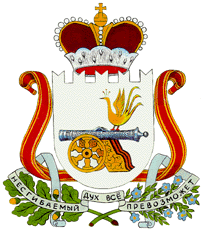 Администрациямуниципального образования«Глинковский район»Смоленской областиул. Ленина, д.8, с. Глинка,Глинковский район,Смоленская область, 216320Е – mail glinka@admin-smolensk.ruтел./факс: (48165) 2-11-44, 2-15-73________________  № ______на  №  _____ от   ________________Администрациямуниципального образования«Глинковский район»Смоленской областиул. Ленина, д.8, с. Глинка,Глинковский район,Смоленская область, 216320Е – mail glinka@admin-smolensk.ruтел./факс: (48165) 2-11-44, 2-15-73________________  № ______на  №  _____ от   ________________Администрациямуниципального образования«Глинковский район»Смоленской областиул. Ленина, д.8, с. Глинка,Глинковский район,Смоленская область, 216320Е – mail glinka@admin-smolensk.ruтел./факс: (48165) 2-11-44, 2-15-73________________  № ______на  №  _____ от   ________________(фамилия, имя, отчество, местожительства - для физических лиц;полное наименование, местонахождения, ИНН –для юридических лиц )Основание дляначала административной процедурыСодержание административныхдействийСроквыполненияадминистративных действийДолжностное лицо,ответственное за выполнение административногодействияМестовыполненияадминистративного действия/используемаяинформационнаясистемаКритерии принятиярешенияРезультатадминистративногодействия, способфиксации12345671. Проверка документов и регистрация заявления1. Проверка документов и регистрация заявления1. Проверка документов и регистрация заявления1. Проверка документов и регистрация заявления1. Проверка документов и регистрация заявления1. Проверка документов и регистрация заявления1. Проверка документов и регистрация заявленияПоступлениезаявления идокументов дляпредоставлениямуниципальнойуслуги вУполномоченныйорганПрием и проверка комплектностидокументов наналичие/отсутствие оснований для отказа в приеме документов,предусмотренных пунктом 2.8Административного регламентаДо 1 рабочегодняУполномоченного органа,ответственное за предоставление муниципальнойуслугиУполномоченный орган / ГИС /ПГС-регистрациязаявления идокументов в ГИС(присвоение номера идатирование);назначениедолжностного лица, ответственного запредоставлениемуниципальнойуслуги, и передачаему документовПоступлениезаявления идокументов дляпредоставлениямуниципальнойуслуги вУполномоченныйорганПринятие решения об отказе в приеме документов, в случаев ыявления оснований для отказа в приеме документовДо 1 рабочегодняУполномоченного органа,ответственное за предоставление муниципальнойуслугиУполномоченный орган / ГИС /ПГС-регистрациязаявления идокументов в ГИС(присвоение номера идатирование);назначениедолжностного лица, ответственного запредоставлениемуниципальнойуслуги, и передачаему документовРегистрация заявления, в случаеотсутствия оснований для отказа в приеме документовдолжностное лицо Уполномоченного органа,ответственное за регистрациюкорреспонденцииУполномоченный орган/ГИС2. Получение сведений посредством СМЭВ2. Получение сведений посредством СМЭВ2. Получение сведений посредством СМЭВ2. Получение сведений посредством СМЭВ2. Получение сведений посредством СМЭВ2. Получение сведений посредством СМЭВ2. Получение сведений посредством СМЭВпакетзарегистрированных документов,поступившихдолжностномулицу,ответственному запредоставлениемуниципальнойуслугиНаправление межведомственныхзапросов в органы и организациив деньрегистрациизаявления идокументовдолжностное лицоУполномоченного органа,ответственное за предоставлениемуниципальнойуслугиУполномоченный орган/ГИС/ПГС / СМЭВотсутствиедокументов,необходимыхдля предоставления муниципальной услуги, находящихся враспоряжениигосударственныхорганов (организаций)направлениемежведомственного запроса в органы(организации),предоставляющиедокументы (сведения),предусмотренныепунктом 2.9Административного регламента, в томчисле с использованиемСМЭВпакетзарегистрированных документов,поступившихдолжностномулицу,ответственному запредоставлениемуниципальнойуслугиПолучение ответов на межведомственные запросы,формирование полного комплекта документов3 рабочих днясо днянаправлениямежведомственного запросав орган илиорганизацию,предоставляющие документи информацию,если иныесроки непредусмотренызаконодательствомРоссийскойФедерации исубъектаРоссийскойФедерациидолжностное лицо Уполномоченного органа,ответственное запредоставлениемуниципальнойуслугиУполномоченный орган) /ГИС/ПГС / СМЭВ-получениедокументов(сведений),необходимых дляпредоставлениямуниципальнойуслуги3. Рассмотрение документов и сведений, проведение публичных слушаний или общественных обсуждений3. Рассмотрение документов и сведений, проведение публичных слушаний или общественных обсуждений3. Рассмотрение документов и сведений, проведение публичных слушаний или общественных обсуждений3. Рассмотрение документов и сведений, проведение публичных слушаний или общественных обсуждений3. Рассмотрение документов и сведений, проведение публичных слушаний или общественных обсуждений3. Рассмотрение документов и сведений, проведение публичных слушаний или общественных обсуждений3. Рассмотрение документов и сведений, проведение публичных слушаний или общественных обсужденийпакетзарегистрированных документов,поступившихдолжностномулицу,ответственному запредоставлениемуниципальнойуслугиПроверка соответствиядокументов и сведенийтребованиям нормативныхправовых актов предоставлениямуниципальной услугиДо 5 рабочихднейдолжностное лицо Уполномоченного органа,ответственное запредоставлениемуниципальнойуслугиУполномоченный орган) / ГИС /ПГСоснованияотказа впредоставлениимуниципальнойуслуги,предусмотренные пунктом 2.9Административного регламентапроект результатапредоставлениямуниципальнойуслугисоответствие документови сведений требованиямнормативных правовыхактов предоставлениямуниципальной услугипроведение публичныхслушаний илиобщественныхобсужденийне более 30 дней со дняоповещенияжителеймуниципальногообразования опроведениипубличныхслушаний илиобщественных обсужденийдолжностноелицоУполномо-ченного органа,ответствен-ное запредоставлениемуниципальной услугиподготовкарекомендацийКомиссии4. Принятие решения4. Принятие решения4. Принятие решения4. Принятие решения4. Принятие решения4. Принятие решения4. Принятие решенияпроект результатапредоставлениямуниципальнойуслугиПринятие решения о предоставления муниципальной услугиНе более 7 днейсо дняпоступлениярекомендацийКомиссииДо 1 часадолжностное лицо Уполномоченного органа,ответственное за предоставление муниципальнойуслуги;РуководительУполномоченного органа) илииное уполномоченное им лицоУполномоченный орган) / ГИС /ПГС-Результатпредоставлениямуниципальнойуслуги, подписанныйусиленнойквалифицированной подписьюруководителемУполномоченногооргана или иногоуполномоченного им лицапроект результатапредоставлениямуниципальнойуслугиФормирование решения опредоставлении муниципальной услугиНе более 7 днейсо дняпоступлениярекомендацийКомиссииДо 1 часадолжностное лицо Уполномоченного органа,ответственное за предоставление муниципальнойуслуги;РуководительУполномоченного органа) илииное уполномоченное им лицоУполномоченный орган) / ГИС /ПГС-Результатпредоставлениямуниципальнойуслуги, подписанныйусиленнойквалифицированной подписьюруководителемУполномоченногооргана или иногоуполномоченного им лица